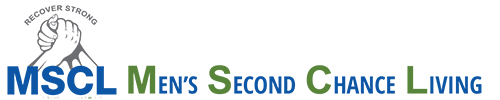 MEN’S SECOND CHANCE LIVING 2022 Final Report (MSCL)MSCL House Operations$20,000Grant Program in Review
On New Year’s Day, a man came to the house, backpack in hand, asking if we could take him in. He said his only living option was unsafe and he had nowhere to go. He stayed and committed himself fully to his recovery, utilizing all the wraparound services MSCL offers. He prioritized his emotional and physical health, completed financial literacy classes, and began to clean up the financial destruction he had created because of his addiction. With the financial support of MSCL House, he completed a college trade degree, moved into his own rental house, and opened a small business to continue his passion for welding. He is now a contributing member of the community and is staying out of the criminal justice system. His story is one among many that bears out that our programs and services are working, offering a holistic approach, to heal mind, body, and spirit.Objectives & Outcomes
Provide house management and drug screening to 15 men in early recovery for substance use disorder. In 2022, MSCL offered safe and sober living and other programs to 23 men in the community, with all residents participating in random drug screening to ensure consistent sober living standards and support to committed residents. Make all programs available to residents. 3 men enrolled in college to improve employment opportunities and long-term outcomes. All residents accessed medical, dental, vision, and behavioral health counseling through MSCL House’s financial assistance. Almost every resident participated in our matched savings. In the exit surveys, residents reported the most important aspects of their time at MSCL House were gaining stability, getting healthy, and taking advantage of social opportunities outside the residence. Residents agreed that their health had improved. Admin staff will educate the community about the complications of substance use disorder and solutions to address them. During National Recovery Month, MSCL House collaborated with the Community Library and held a free community event featuring a speaker. We also developed a Spanish/English flyer to develop community awareness. One unexpected challenge that the men reported was frustration securing affordable housing once they graduated from the program.Budget
ExpensesAmount requested from WRWCFActual
ExpendituresSalaries015,777House Maintenance and Repairs02,183Drug Screening01,474Community Education*0566TOTAL20,00020,000